							ПРЕСС-РЕЛИЗ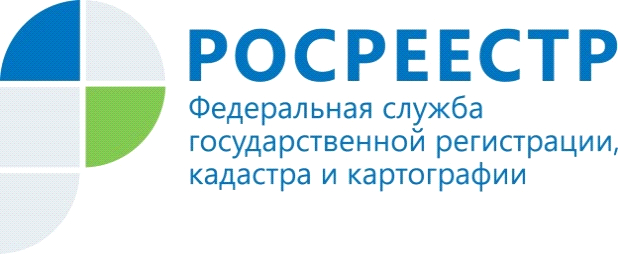 УПРАВЛЕНИЕ РОСРЕЕСТРА ПО МУРМАНСКОЙ ОБЛАСТИ ИНФОРМИРУТЭкстерриториальная услуга Росреестра.Экстерриториальный принцип оказания услуг Росреестра – это возможность обращаться за регистрацией прав и постановкой на кадастровый учет в офис приема-выдачи документов безотносительно места расположения объекта недвижимости. Данная услуга предусмотрена для заявителей вступившим в силу с 1 января 2017 года Федеральным законом №218-ФЗ "О государственной регистрации недвижимости".Услуга экстерриториальной регистрации недвижимости доступна мурманчанам с начала 2017 года. И если в первом полугодии прошлого года возможностью дистанционного оформления собственности, расположенной в другом регионе, в Мурманской области воспользовались 896 раз, то во втором полугодии 2017 года Росреестром принято 1832 заявления по экстерриториальному принципу. Востребованность данной услуги возросла более чем в два раза.Для оказания услуги по  регистрации прав по экстерриториальному принципу в Мурманске заявители могут обратиться в филиал ФГБУ «Федеральная кадастровая палата Росреестра» по Мурманской области (ул. Полярные Зори, д. 44). В области - в офис, расположенный в городе Апатиты (ул. Ферсмана, д. 6). В случае подачи заявления по экстерриториальному принципу осуществление учетно-регистрационный процедур проводит орган регистрации по месту нахождения объекта недвижимости. Регистрация проводится на основании  электронных документов,  созданных органом регистрации по месту приема от заявителя документов в бумажном виде и подписанных усиленной квалифицированной электронной подписью государственного регистратора этого органа. Просим об опубликовании (выходе в эфир) данной информации уведомить по электронной почте: 51_upr@rosreestr.ruКонтакты для СМИ: Престинская Елена Геннадьевнател.: (44 49 72) 